ՈՐՈՇՈՒՄ N 32-Ա19  ՄԱՅԻՍԻ 2021թ.ԿԱՊԱՆ  ՀԱՄԱՅՆՔԻ ԱՎԱԳԱՆՈՒ 2021 ԹՎԱԿԱՆԻ ՄԱՅԻՍԻ 19-Ի   ԹԻՎ  4  ԱՐՏԱՀԵՐԹ ՆԻՍՏԻ ՕՐԱԿԱՐԳԸ ՀԱՍՏԱՏԵԼՈՒ ՄԱՍԻՆՂեկավարվելով «Տեղական ինքնակառավարման մասին» Հայաստանի Հանրապետության օրենքի 14-րդ և 17-րդ հոդվածներով և հաշվի առնելով համայնքի ղեկավարի առաջարկությունը նիստի օրակարգը հաստատելու մասին, Կապան համայնքի ավագանին    որոշում  է.Հաստատել Կապան համայնքի ավագանու 2021 թվականի մայիսի 19-ի թիվ 4  արտահերթ  նիստի օրակարգը.1․ Հայաստանի Հանրապետության Սյունիքի մարզի Կապան համայնքի 2021 թվականի բյուջեի կատարման առաջին եռամսյակի հաղորդումն ի գիտություն ընդունելու մասին2․ Շվեյցարիայի զարգացման գործակալության և Գերմանիայի Դաշնության տնտեսական զարգացման և համագործակցության նախարարության կողմից հայտարարված դրամաշնորհային մրցույթին մասնակցելու համաձայնություն տալու մասին3․ Սոցիալական ներդրումների և տեղական զարգացման լրացուցիչ ֆինանսավորում ծրագրի բաղադրիչ երկուսին Կապան համայնքի մասնակցությանը հավանություն տալու և նախաձեռնող խմբի կազմը հաստատելու մասին4․ Սոցիալական ներդրումների և տեղական զարգացման լրացուցիչ ֆինանսավորում ծրագրի բաղադրիչ երկուսի մասնակցության աշխատանքային խմբի կազմը հաստատելու մասին5․ Կապան համայնքի ավագանու 2020 թվականի դեկտեմբերի 30-ի թիվ  127-Ա որոշման մեջ փոփոխություններ կատարելու մասին6․ Կապան համայնքի վարչական տարածքում տեխնիկական և հատուկ նշանակության հրավառության իրականացման թույլատրելի վայրերը, պահանջները և պայմանները  սահմանելու  մասին7․ Հայաստանի Հանրապետության Սյունիքի մարզի Կապան համայնքի սեփականություն հանդիսացող անշարժ գույքի վարձակալության և հողամասի կառուցապատման իրավունքի տրամադրման պայմանագրերից ծագած պարտավորությունները ներելու մասին8․ Արշակ Գագիկի Բաղդասարյանին փոխադրամիջոցի գույքահարկի արտոնություն տրամադրելու մասին9․ Հայաստանի Հանրապետության Սյունիքի մարզի Կապան համայնքի սեփականություն հանդիսացող Կապան քաղաքի Գ․ Նժդեհի հրապարակ, թիվ  1/3 հասցեում գտնվող հողամասի կառուցապատման իրավունքի ժամկետը երկարաձգելու մասին10․ Հայաստանի Հանրապետության Սյունիքի մարզի Կապան համայնքի սեփականություն հանդիսացող Կապան քաղաքի Գ․ Նժդեհի հրապարակ, թիվ  1/4 հասցեում գտնվող հողամասի կառուցապատման իրավունքի ժամկետը երկարաձգելու մասին11․ Սյունիքի մարզի Կապան  համայնքի ավագանու 2021 թվականի մարտի 17-ի  N 30-Ա որոշման մեջ փոփոխություններ կատարելու մասին12․ Հայաստանի Հանրապետության Սյունիքի մարզի Կապան համայնքի Շիկահող բնակավայրում գտնվող հողամասի նպատակային նշանակությունը  փոփոխելու և անհատույց սեփականության իրավունքով (նվիրատվություն) Հայաստանի Հանրապետությանը օտարելու մասին13․ Կապան  համայնք, գյուղ Աճանան 2-րդ փողոց, թիվ 74 հասցեում  գտնվող համայնքային  սեփականություն  հանդիսացող հողամասը  աճուրդային կարգով  օտարելու  մասին14․ Կապան համայնքի վարչական տարածքում, Եղեգ գյուղում  գտնվող համայնքային  սեփականություն  հանդիսացող, գյուղատնտեսական նշանակության հողերը վարձակալության իրավունքով մրցույթով  օգտագործման տրամադրելու  մասին15․ Կապան համայնքի վարչական տարածքում Աճանան  գյուղում  գտնվող համայնքային սեփականություն հանդիսացող գյուղատնտեսական նշանակության հողամասը վարձակալության իրավունքով մրցույթով  օգտագործման տրամադրելու  մասին16․ Կապան համայնքի վարչական սահմաններում գտնվող, որպես «անհայտ» քաղաքացիների սեփականություն փոխանցված հողամասերը համայնքային սեփականություն ճանաչելու մասին17․ Համայնքի Կապան  քաղաքի Բաղաբուրջ թաղամասում գտնվող, համայնքային սեփականություն հանդիսացող գյուղատնտեսական նշանակության հողամասը վարձակալության իրավունքով մրցույթով  օգտագործման տրամադրելու  Կողմ( 9 )`                                     ԱՍՐՅԱՆ ՎԱՉԵ	                                                ՀԱՐՈՒԹՅՈՒՆՅԱՆ ՀԱՅԿԳՐԻԳՈՐՅԱՆ ՎԻԼԵՆ                                         ՄԱՐՏԻՐՈՍՅԱՆ ԿԱՐԵՆ                    ԴԱՆԻԵԼՅԱՆ ՎԱՀԵ                                            ՄԿՐՏՉՅԱՆ ԱՐԱ ԿՈՍՏԱՆԴՅԱՆ ԻՎԱՆ                                         ՄՈՎՍԻՍՅԱՆ ԺԱՆ ՀԱՐՈՒԹՅՈՒՆՅԱՆ ԿԱՄՈ                     Դեմ ( 0 )Ձեռնպահ ( 0 )                   ՀԱՄԱՅՆՔԻ ՂԵԿԱՎԱՐ   		           ԳԵՎՈՐԳ ՓԱՐՍՅԱՆ2021թ. մայիսի 19ք. Կապան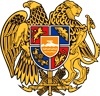 ՀԱՅԱՍՏԱՆԻ ՀԱՆՐԱՊԵՏՈՒԹՅՈՒՆ
ՍՅՈՒՆԻՔԻ ՄԱՐԶ
ԿԱՊԱՆ  ՀԱՄԱՅՆՔԻ  ԱՎԱԳԱՆԻ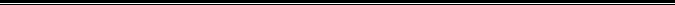 